ANEXO VII DO EDITAL Nº 005/2023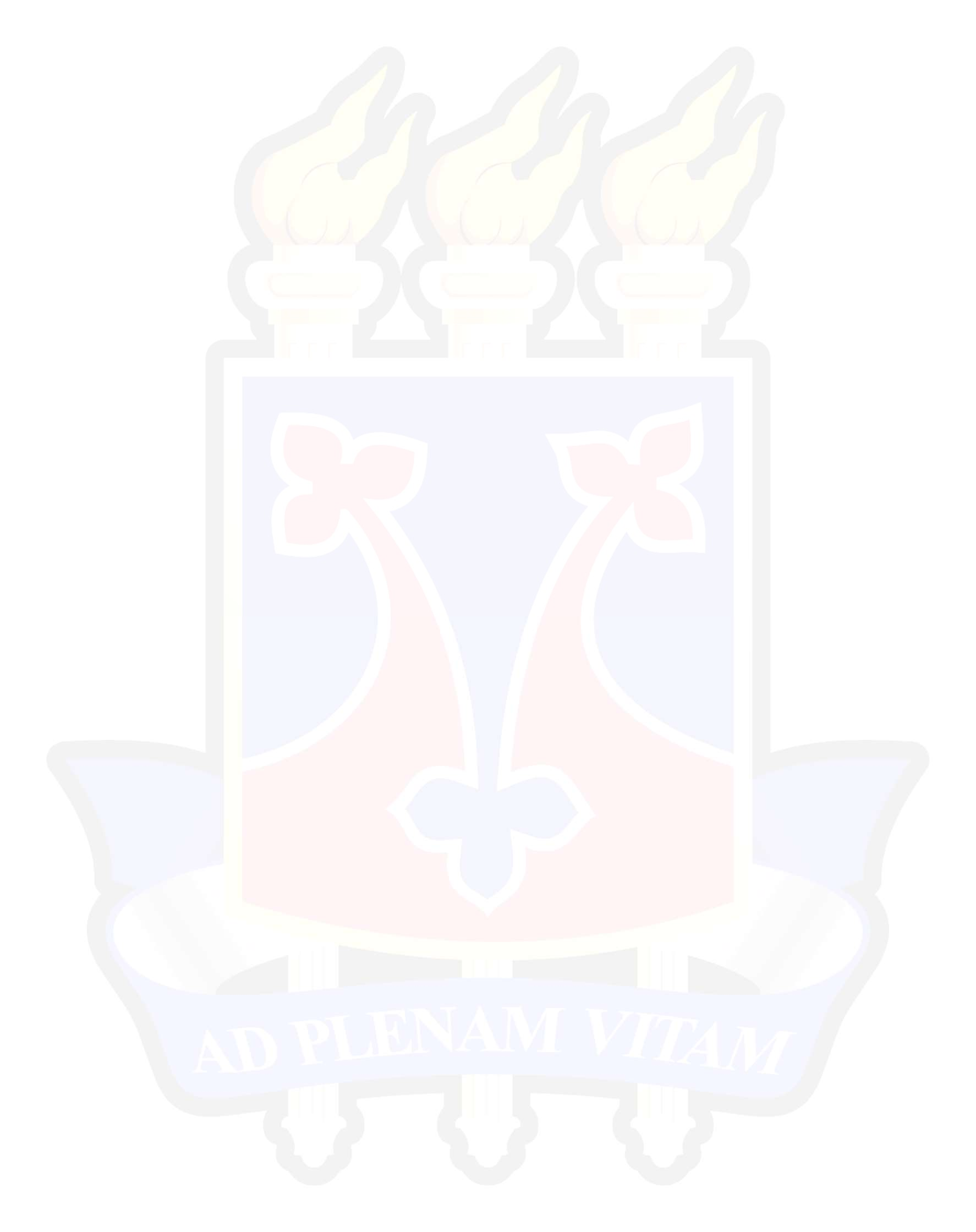 (Anexo do Edital – Processo seletivo para o PPGCEL/UESB – Turmas 2023; disponível na página de seleção do programa, no portal da UESB:http://www2.uesb.br/ppg/ppgcel/?post_type=selecao )Orientações sobre a formatação e/ou configurações dos arquivos a serem anexados ao formulário de inscrição/ Lista numerada de arquivos pdf a serem anexados / Transcrição dos enunciados dos itens (questões) do formulário de inscrição onlineA – Orientações - formatação/configurações dos arquivos a serem anexados ao formulário de inscriçãoEstas orientações adicionais têm o objetivo de subsidiar a organização prévia dos dados e documentos necessários para o preenchimento, pela/o candidata/o, do formulário de inscrição (exclusivamente online, em<https://forms.gle/XvKR6RUs8EMDYZX9A>) no processo seletivo PPGCEL/UESB para a turma de mestrado iniciarem em 2023, bem como auxiliar o trabalho dos membros da Comissão de Seleção.Não serão homologadas inscrições cuja documentação esteja em desacordo com as descrições aqui oferecidas, incluindo as configurações solicitadas neste Anexo VII e nas demais seções e anexos do edital.Destaca-se a imprescindibilidade do preenchimento prévio, pela/o candidata/o, da coluna “Pontos informados” do barema do Anexo VII, em conformidade com os documentos comprobatórios.Para a comprovação de publicação/organização de livros, capítulos de livros, artigos, ensaios, resenhas etc., não serão homologadas inscrições de candidatas/os que enviarem os textos completos; incluir apenas os 7 (sete) itens a seguir: 1. capa (caso se aplique), 2. página de expediente e/ou créditos/ficha catalográfica, 3. Sumário, 4. primeira página do texto de autoria da/do candidata/o (em caso de obra autoral integral, apenas a primeira página do primeiro capítulo/parte). 5. Última página do texto de sua autoria (em caso de obra autoral integral, apenas a última página do último capítulo/parte), 6. página(s) de credenciais/síntese biográfica da/o autor/a (candidata/o) e 7. página(s) de indicação de premiação do trabalho e/ou fonte de financiamento (caso se aplique). Todos os documentos deverão constar em apenas um pdf (Arquivo 5 - ver seção B abaixo).Orientações sobre o limite de arquivos pelo Google Docs (Google Formulários): múltiplos arquivos pdf podem ser aglutinados em apenas um arquivo, por meio de aplicativos disponíveis na internet. Dezenas de arquivos podem se transformar em apenas um. Assim, será exigida a padronização da documentação nas configurações e números – atentar que serão solicitados no máximo 7 (sete) arquivos –, conforme apresentados na seção B (abaixo).Os documentos em pdf devem estar em resolução/formato que permitam a plena leitura e compreensão do conteúdo.B – Lista numerada de arquivos pdf a serem anexados e forma de nomeá-losOs arquivos enviados, via formulário de inscrição, só serão aceitos se estiverem nomeados conforme indicado no quadro abaixo (nesta seção B deste Anexo VII).Nos nomes dos arquivos, a/o candidata/o deve substituir “NOME COMPLETO CANDIDATO” por seu nome completo.Os arquivos que precisarão ser preenchidos e ajustados pela/o candidata/o estão disponíveis para download, no formato word, na página do PPGCEL/UESB.Atentar que serão solicitados 6 (seis) arquivos, para inscrições. Cada arquivo deverá conter todos os documentos necessários para cada tipo de conteúdo, conforme detalhamento a seguir:C – Roteiro para orientar o preenchimento dos itens contidos no formulário de inscriçãoAs inscrições serão aceitas exclusivamente via formulário online devidamente preenchido diretamente na internet, disponível em:<https://forms.gle/DxQBfUEBV4LmNHCa8>. Não serão fornecidas informações por telefone. Em caso de dúvidas, entrar em contato pelo e-mail: ppgcel@uesb.edu.br. Não serão fornecidos resultados de etapas ou resultado final por telefone ou e-mail, apenas pela página eletrônica do PPGCEL.A seguir, quadro com a transcrição dos itens (questões/encunciados/dados) do formulário, para conhecimento prévio pela/o candidata/o, com o intuito de subsidiá-la/lo na preparação dos dados e documentos para inserção posterior no formulário de inscrição, dentro do prazo previsto no item 3.2 do edital.Descrição do conteúdoForma de nomear o arquivoArquivo 1Documento de identificação pessoal com foto(RG/CTPS/CNH/Identificação Profissional/Reservista/Passaporte)Arquivo-1-Identificação-NOME COMPLETO CANDIDATA/OArquivo 2Documentos comprobatórios de formação acadêmica -diploma, atestado de concluinte, histórico acadêmico e demais documentos exigidos nos itens 2.2.1-b (mestrado) do editalArquivo-2-Comprovação-Formação-NOME COMPLETO CANDIDATA/OArquivo 3Projeto de Dissertação -Anexo III (mestrado)Arquivo-3-Projeto-NOME COMPLETO CANDIDATA/OArquivo 4Currículo atualizadoArquivo-4-Currículo-NOME COMPLETO CANDIDATA/OArquivo 5Documentos comprobatórios do Currículo (apenas os últimos 5anos: 2018-2022; para formatação: item A-4 acima e outros deste Anexo VII)Arquivo-5-ComprovaçãoCurrículo-NOME COMPLETO CANDIDATA/OArquivo 6Barema do Anexo VII (mestrado) - com a coluna “Pontosinformados” previamente preenchida pela/o candidata/o. (para análise do Currículo)Arquivo-6-BaremaPreenchidoCurrículo-NOME COMPLETO CANDIDATA/OItens/seções do formulário de inscrição – PPGCEL/UESB - 2023Itens/seções do formulário de inscrição – PPGCEL/UESB - 2023Dados pessoais IdentificaçãoEndereço de e-mailDados pessoais IdentificaçãoNome completoDados pessoais IdentificaçãoNome social (caso se aplique)Dados pessoais IdentificaçãoNacionalidadeDados pessoais IdentificaçãoNaturalidadeDados pessoais IdentificaçãoCPF ou Passaporte (para Estrangeiras/os):Dados pessoais IdentificaçãoRG / Data de emissão / Órgão emissor / UF (do documento de identificação)Dados pessoais IdentificaçãoArquivo 1 - Cópia do documento de identificação com foto informado acima (frente e verso)Dados pessoais IdentificaçãoData de nascimentoDados pessoais IdentificaçãoFiliação – Mãe / Filiação – PaiDados pessoais IdentificaçãoSexo/Gênero (Cis masculino, Cis feminino, Trans Masculino,Trans feminino, Intersexo, Não-binário, Não declarar)Dados pessoais IdentificaçãoEndereço Residencial: Bairro / Cidade / UF / CEPDados pessoais IdentificaçãoTelefone(s): DDDPara cadidatas/os ao MestradoCurso de Graduação (área)Para cadidatas/os ao MestradoInstituição / País / UFPara cadidatas/os ao MestradoAno de conclusão ou provável conclusão do curso de GraduaçãoLinhas de Pesquisa do PPGL/Linha de Pesquisa escolhida: LINHA A - Literatura e Interfaces;LINHA B - Linguística Aplicada; LINHA C - Linguagem e Estudos de GêneroEscolha de Orientador/a (Sugestão 1)Temática de Interesse (Sugestão 1)Escolha de Orientador/a (Sugestão 2) - opcionalTemática de Interesse (Sugestão 2) - opcionalDocumentação MestradoArquivo 2 - Diploma de graduação plena (frente e verso) acompanhada do histórico escolar, com o Coeficiente de Rendimento Acadêmico (CRAA), ou similar, devidamente explicitadoDocumentação MestradoArquivo 3 - Projeto de DissertaçãoDocumentação MestradoArquivo 4 - CurriculumDocumentação MestradoArquivo 5 - Documentos comprobatórios do CurrículoDocumentação MestradoArquivo 6 - Barema para Análise do Currículo - Anexo VII (mestrado)Enviar